Allgemeine Infos zu FL1 LIFE! LMindestvertragsdauer: Die Mindestvertragsdauer für FL1 LIFE! L beträgt 24 Monate.Kündigungsfrist: Nach Ablauf der Mindestvertragsdauer ist die Kündigung des Mobil-Vertrages unter Einhaltung der ordentlichen Kündigungsfrist von 1 Monat auf jedes Monatsende möglich. Bei einer Kündigung des Abos vor Ablauf der Mindestvertragsdauer hat der Kunde die Summe der monatlich wiederkehrenden Grundgebühren bis zum Ende der Mindestvertragsdauer zu bezahlen. Abowechsel: Während aufrechter Vertragsbindung kann auf das Abo FL1 LIFE! Premium ohne Aufpreis upgegradet werden. Während aufrechter Vertragsbindung wird für einen Downgrade auf FL1 LIFE! M oder LIFE! S die Differenz der monatlichen Grundgebühr mit der Restbindungsdauer multipliziert.Nummernbereich: Für FL1 LIFE-Abos stehen Mobilnummern aus dem Bereich +42379xxxxx zur Verfügung. Alternativ können Liechtensteinische Mobilnummern von anderen Mobilfunkbetreibern zu FL1 LIFE!  portiert werden.SIM-Karte: Für FL1 LIFE!-Abos stehen sämtliche Grössen an SIM-Karten zur Verfügung. Zudem unterstützt FL1 LIFE! Abo die eSIM (Link: infos zur eSIM bei FL1).Servicegebühren: Kostenpflichtige Dienstleistungen wie z.B. die Übertragung von Kontaktdaten auf ein neu bezogenes Mobiltelefon können optional bezogen werden (Link: Infos unter Servicegebühren).Verrechnung von FL1 LIFE! LDie Verrechnungsperiode entspricht dem jeweiligen Kalendermonat.Bei Anmeldung/Tarifwechsel während des Kalendermonats werden die Grundgebühren anteilsmässig verrechnet (pro rata). Die Menge der inkludierten Freimengen stehen anteilsmässig zur Verfügung. Ausgenommen davon sind Optionen die für eine einmalige Gebühr bezogen werden können und eine inkludierte Nutzung für 30 Tage beinhalten.Online-Rechnung: auf https://mein.fl1.li/ sind die Rechnungen online verfügbar. Einzelverbindungen sind sowohl für den laufenden Monat als auch für die vergangenen 6 Monate verfügbar.Mobilabo – FL1 LIFE! L2.1. Monatliche GrundgebührFL1 LIFE! L ohne Hardware: CHF 59.90 / MonatFL1 LIFE! L mit Hardware: CHF 69.90 / MonatDas Abo FL1 LIFE! L kann sowohl mit inkludierter Hardware als auch ohne inkludiertes Mobiltelefon bezogen werden. Die Preise für die Mobiltelefone zum Abo FL1 LIFE! L sind auf www.fl1.li ersichtlich. Verrechnung: pro rata2.2. Rabatte auf die monatliche GrundgebührKombinieren und Sparen: In Kombination mit den Internet-Produkten FL1 GigaKombi, FL1 BasisKombi, FL1 Giga4You, FL1 All4You wird der Kombinieren&Sparen-Rabatt von CHF 5.00 pro Monat abgezogen. Voraussetzung: Das Internet-Produkt muss sich auf demselben Debitor befinden wie das FL1 LIFE! L-Abo. Young-Rabatt: Für Benutzer bis zum vollendeten 30. Lebensjahr wird die monatliche Grundgebühr um 20% rabattiert. Kumulierbar mit «Kombinieren und Sparen».2.3. Aktivierungsgebühr, SIM-TauschCHF 40.00 einmalig2.4. Xtra-Card - zusätzliche SIM-KarteMit der Xtra-Card können neben dem Hauptgerät bis zu 2 Zusatzgeräte (Tablets, Smartphones) mit dem selben Abo samt der darin inkludierten Freieinheiten genutzt werden.Freieinheiten gelten dabei für Haupt- und Zusatzgerät(e).Die Kosten pro Xtra-Card betragen CHF 5.00 / Monat.Leistungen FL1 LIFE! LMobile Daten200 GB in FL|CH. Nach Verbrauch von 200 GB mit der Maximalgeschwindigkeit wird auf 64 KBit/sec gebremst – es fallen für die weitere Nutzung in FL|CH keinerlei Mehrkosten an. Die Geschwindigkeit von 64 kbit/s erlaubt die Verwendung der Grundfunktionen des Internets wie E-Mail, Messaging und Surfen. Bei Audio- und Videostreaming sind Pufferungen und bei Websites mit grossen Dateien sind Verzögerungen im Aufbau möglich.100 GB in der Zone 2 EU|Zone 31 GB in Zone 4|5Die Maximalgeschwindigkeit beträgt 300 Mbit/s im Download und 150 Mbit/s im Upload. Die Übertragungsgeschwindigkeiten sind bestmögliche Leistungen und können nicht garantiert werden. Die tatsächliche Internetgeschwindigkeit hängt z. B. von Topographie, Netzabdeckung, Distanz zum Sendemast, Signalstärke innerhalb/ausserhalb von Gebäuden oder anderen Faktoren ab und kann tiefer sein als die angegebene maximale Internetgeschwindigkeit. Verfügbare Technologien: 2G/3G/4GTelefonie und SMS in FL|CH|EU|Zone 33'000 Minuten innerhalb FL|CH|EU|Zone 3 sind pro Kalendermonat inkludiert. Nach Verbrauch der Freiminuten werden CHF 0.23/Minute verrechnet.3'000 SMS in FL|CH|EU|Zone 3 sind pro Kalendermonat inkludiert. Danach wird das SMS mit CHF 0.02/SMS verrechnet.Sind SMS länger als 160 Zeichen können diese vom Mobiltelefon in mehrere SMS aufgetrennt werden. Gibt es für eine Sprachnachricht mehrere Empfänger, dann multiplizieren sich die Kosten mit der Anzahl der Empfänger (Beispiel: der Benutzer versendet eine SMS mit einer Zeichenlänge von 400 Zeichen an 3 Empfänger: 3 SMS (400 Zeichen) x 3 Empfänger  9 SMS).Telefonie in Zone 4|5Für Roaminggespräche in Zone 4 und Zone 5 sind zusätzlich 100 Minuten für Gespräche inkludiertMMS wird nicht unterstütztGratisnummern: Anrufe auf Gratisnummern – mit der Vorwahl 0800 sind gratis (in Liechtenstein und in der Schweiz).Eingehende Anrufe: gratisMehrwert- und Sonderdienstnummern: Anrufe auf Spezial- und Kurznummern werden zu besonderen Tarifen verrechnet. Siehe Tarife für Mehrwert- und Sonderdienstnummern. Anrufe auf Mehrwert- und Sonderdienstnummern (z.B. 084x, 090x, 18xx) bzw. auf Kurznummern sind in den Freiminuten nicht enthalten. Die Nutzung von Premium-SMS ist nicht möglich.Im Standardfall sind Gespräche auf Mehrwertnummerngesperrt. Benutzer bis zum vollendeten 18. Lebensjahr sind nicht berechtigt sich für Anrufe auf Mehrwertnummern freischalten zu lassen.Telefonie ins Ausland (International)Im Tarif FL1 LIFE! L sind inkludierten Minuten ins Ausland in die Zone 2 EU und in die Zone 3 enthalten. Es gelten folgende Preise:Anrufe nach FL|CH|EU|Zone 3: CHF 0.23/MinuteAnrufe nach Zone 4: CHF 0.40/MinuteAnrufe nach Zone 5|6: CHF 2.70/MinuteAnrufe auf internationale Mehrwert- und Sonderdienstnummern werden mit CHF 0.49 pro Minute (10-Rappen-Intervall) verrechnet. siehe Liste internationale Sonderdienstnummern.Gratisnummern: Anrufe auf ausländische Gratisnummern werden zu den Standardtarifen für Anrufe ins Ausland verrechnet. Ausländische Gratisnummern können kostenpflichtig sein, auch wenn sie als gratis gekennzeichnet sind. Anrufe an Teilnehmer mit einer Satellitennummer: Anrufe von der Schweiz/Liechtenstein aus an Teilnehmer mit einer Satelliten-Nummer (z.B. mit Vorwahl 0087, 0088) werden je nach Satellitennetz mit höheren Minutentarifen bis zu CHF 12.00/Minute verrechnet.Anrufumleitung ins Ausland: Umleitungen von Anrufen auf eine ausländische Rufnummer werden zum Standardtarif für Telefonie ins Ausland abgerechnet.Telefonieren und Mobile Daten im Ausland (Roaming)FL1 LIFE! L enthält  inkludierten Leistungen im Ausland in der EU|Zone 3 sowie in Zone 4|5.Für die Nutzung im In- und Ausland gelten folgende Preise* Gespräche aus Liechtenstein in die Zone 4 werden mit CHF 0.40/Minute verrechnet.Zonen:Zone 2 EU: Belgien, Bulgarien, Dänemark, Deutschland, Estland, Finnland, Frankreich, Griechenland, Irland, Italien, Kroatien, Lettland, Litauen, Luxemburg, Malta, Niederlande, Österreich, Polen, Portugal, Rumänien, Schweden, Slowakei, Slowenien, Spanien, Tschechien, Ungarn, Zypern, Franz. Überseedepartements (Fr. Guayana, Guadeloupe, Martinique, La Réunion), EWR (Island, Norwegen).Zone 3: Andorra, China (inkl. Hongkong), Grönland & Färöer Inseln, Indien, Isle-of-Man, Kanal-Inseln (Jersey, Guernsey), Kanada, Monaco, Türkei, USA, Vereinigtes Königreich (inkl. Gibraltar), Taiwan, Thailand.Zone 4: Ägypten, Albanien, Argentinien, Australien, Bangladesch, Bosnien-Herzegowina, Bolivien, Brasilien, Chile, Costa Rica, Dom. Republik, DR Kongo, Ecuador, El Salvador, Guatemala, Honduras, Indonesien, Iran, Israel, Japan, Kasachstan, Katar, Kenia, Kolumbien, Kosovo, Kuwait, Madagaskar, Malaysia, Marokko, Mexiko, Moldawien, Montenegro, Myanmar, Neuseeland, Nicaragua, Niederl. Antillen (Aruba, Bonaire, Curacao), Niger, Nigeria, Nordmazedonien, Panama, Paraguay, Peru, Philippinen, Ruanda, Russland, Saudi-Arabien, Serbien, Singapur, Sri Lanka, Südkorea, Südafrika, Uganda, Ukraine, Uruguay, Vereinigte Arabische Emirate, Vietnam, Weissrussland.Zone 5: Armenien, Aserbaidschan, Bahrain, Botswana, Fidschi-Inseln, Gabun, Georgien, Ghana, Kirgisien, Macao, Mongolei, Namibia, Seychellen, Sudan, Tansania, Usbekistan.Zone 6: Alle übrigen Länder, die nicht in den Zonen 1 - 5 enthalten sind.Gratisnummern: Anrufe im Aufenthaltsland auf „Gratisnummern“ im Aufenthaltsland oder in einem anderen Land werden wie Spezialnummern zu einem höheren Tarif verrechnet und sind nicht Bestandteil von allenfalls vorhandenen inklusiven Gesprächsguthaben. Anrufe an Teilnehmer mit einer Satellitennummer: Anrufe im Roaming an Teilnehmer mit einer Satelliten-Nummer (z.B. mit Vorwahl 0087, 0088) werden je nach Satellitennetz mit höheren Minutentarifen bis zu CHF 12.00/Minute verrechnet.Anrufumleitung im Ausland: Bei einer Anrufumleitung vom Ausland (z.B. auf den Festnetzanschluss in Liechtenstein) wird sowohl der eingehende Anruf als auch der weitergeleitete ausgehende Anruf zum Roaming- Standardtarif verrechnet. Abhören von Sprachnachrichten: Anrufe vom Ausland auf die Sprachbox zum Abhören der Sprachnachrichten werden zum Roaming-Standardtarif verrechnet. Spezial- und Kurznummern: Anrufe im Ausland auf ländertypische Spezial- und Kurznummern einschliesslich Mehrwertdienstleistungen können zu einem höheren Tarif verrechnet werden.Roaming auf Kreuzfahrschiffen/Fähren/Flugzeugen: Roamingdienste, die auf Fähren, Kreuzfahrschiffen bzw. in Flugzeugen angeboten werden, müssen über aufwändige und teure Satellitenverbindungen bereitgestellt werden. In den Standard-Einstellungen sind diese Roaming-Netze für Netze auf Fähren, Kreuzfahrschiffen & Flugzeuge gesperrt – Verrechnung: Zone 6.Übersicht Roaming Kostenschutz: Daten-Roaming ist mit einem Billshock-Limit von CHF 60 im laufenden Kalendermonat aktiviert. Das bedeutet, dass nach Verbrauch von CHF 60 für Datenroaming im Ausland der Service Datenroaming bis zum ende des Kalendermonats aus sicherheitsgründen gesperrt wird.Maximalgeschwindigkeit für Datennutzung im Ausland: 300 Mbit/s Download/150 Mbit/s Upload; diese Maximalgeschwindigkeit kann – abhängig vom ausländischen Mobilfunknetz – auch geringer ausfallen.Mögliche Zusatzpakete für Telefonieren und Mobile Daten im Ausland:Allgemeine Infos zur TarifierungAbrechnungsintervall im In- und Ausland:Gespräche innerhalb FL|CH|EU|Zone 3: Bei jedem Gespräch werden die ersten 30 Sekunden verrechnet. Danach erfolgt die Abrechnung sekundengenau. Gespräche in der/die Zone 4|5|6: Es wird die angefangene Minute verrechnet. Datenvolumen wird kilobytegenau abgerechnet.Verbindungsaufbaugebühren: abgesehen von Gesprächen auf Spezial- und Kurznummern bzw. auf Mehrwertnummern werden keine Verbindungsaufbaugebühren verrechnetinternationale Gratisnummern: Anrufe auf internationale Gratisnummern mit der Vorwahl 00800 sind sowohl aus dem Inland als auch im Ausland kostenlos.Kostenlose Telefonie-ServicesSprachbox: FL1 LIFE! L steht eine kostenlose Sprachbox zur Verfügung. Das Abhören der Sprachbox wird gemäss Tarifplan verrechnet. Anrufumleitung auf die Sprachbox ist gratis. Eine kostenlose Neueinrichtung der Mailbox kann das FL1 Service Team durchführen.Beschreibung der Sprachbox von FL1 LIFE!Dreierkonferenz: Es können 2 gleichzeitige Sprachanrufe zu einer Dreierkonferenz zusammengeschalten werden. WiFi-Calling: FL1 LIFE! Abos können WiFi-calling in jedem WLAN-Netz weltweit nutzen. Voraussetzung ist ein WiFi-Calling-fähiges Smartphone. Infos zu WiFi-Calling. Kreditlimit: Hardlimit (Kreditlimitsperre): Um finanziellen Schaden, der aus Missbrauch des Mobil-Abos hervorgerufen werden kann, ist ein Kreditlimit von CHF 300.- aus Sicherheitsgründen eingerichtet. Nach Erreichen des Betrages von CHF 300.- wird das FL1 LIFE! L-Abo automatisch gesperrt. Die Höhe des Kreditlimits kann vom FL1 Service Team auf Kundenwunsch verändert werden.Softlimit (Information über aktuellen Verbrauch): Es besteht die Möglichkeit ein Softlimit für das FL1 LIFE!-Abo beim FL1 Service Team einrichten zu lassen. Das Softlimit informiert sowohl per SMS als auch per E-Mail, wenn ein eingestellter Betrag überschritten worden ist.Sowohl Hard- als auch Softlimit können erst dann ausgelöst werden, wenn die Gesprächsinformationen im Verrechnungssystem der Telecom Liechtenstein bearbeitet worden sind.Servicelevel FL1 LIFEFür das Produkt FL1 LIFE gilt Service Level Agreement 1. Die detaillierten Beschreibungen und die entsprechenden Zeiten sind im Dokument „SLA Service Beschreibung Retail“ der Telecom Liechtenstein geregelt.AufenthaltslandAufenthaltslandAufenthaltslandAufenthaltslandin FL|CHin EU|Zone 3in Zone 4|5in Zone 6Anruf nach FL|CH|EU|Zone 3CHF 0.23/MinCHF 0.23/MinCHF 1.00/Min*CHF 4.00/MinAnruf nach Zone 4*-6CHF 2.70/MinCHF 2.70/MinCHF 2.70/MinCHF 4.00/Minwerde angerufen (ankommend)--CHF 0.50/MinCHF 2.00/Minsende SMSCHF 0.02/SMSCHF 0.02/SMSCHF 0.50/SMSCHF 0.60/SMSsurfe / pro MB-0.01/MBCHF 1.00/MBCHF 15.00/MBEinmal-gebührGültigkeitsdauerBestellung per SMS an 41423100 MB in Zone 4|5 surfen100 MB in Zone 4|5 surfenCHF 9.-30 Tage gültig100MBZ451 GB in Zone 4|5 surfen1 GB in Zone 4|5 surfenCHF 39.-30 Tage gültig1GBZ455 GB in Zone 4|5 surfen5 GB in Zone 4|5 surfenCHF 59.-30 Tage gültig5GBZ45100 Min in Zone 4|5 telefonieren (ein- & ausgehend)100 Min in Zone 4|5 telefonieren (ein- & ausgehend)CHF 9.-30 Tage gültig100Z451'000 Min in Zone 4|5 telefonieren (ein- & ausgehend)1'000 Min in Zone 4|5 telefonieren (ein- & ausgehend)CHF 39.-30 Tage gültig1000Z45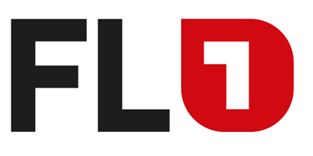 